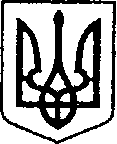 УКРАЇНАЧЕРНІГІВСЬКА ОБЛАСТЬН І Ж И Н С Ь К А    М І С Ь К А    Р А Д АВ И К О Н А В Ч И Й    К О М І Т Е Т  Р І Ш Е Н Н Я     від   09  вересня  2021 р.	            м. Ніжин		                      № 338Про фінансування видатків за надання послуг вивезення побутових відходівз метою забезпечення навчань територіальної оборони        На виконання забезпечення навчань військовослужбовців батальйону територіальної оборони; які призвані на навчальні збори підрозділів територіальної оборони з 12.05.2021 року по 26.05.2021 року, відповідно до  статей 38, 42, 59, 73 Закону України «Про місцеве самоврядування в Україні», Регламенту виконавчого комітету Ніжинської міської ради Чернігівської області VIII скликання, затвердженим рішенням  Ніжинської міської ради від 24 грудня 2020 року №27-4/2020, рішення Ніжинської міської ради VIII скликання від 24.12.2020 р. №3-4/2020 про затвердження «Міської програми допризовної підготовки, мобілізаційних заходів, територіальної оборони, утримання полігону (майданчику) Ніжинської міської територіальної громади на 2021 рік» (зі змінами) та з метою проведення розрахунків за надані послуги, а саме вивезення побутових відходів з місць дислокації підрозділу територіальної оборони виконавчий комітет Ніжинської міської ради вирішив:1. Фінансовому управлінню Ніжинської міської ради (Писаренко Л.В.)  перерахувати відділу бухгалтерського обліку виконавчого комітету Ніжинської міської ради кошти в сумі 2534,58 грн  (КПКВК 0218220 КЕКВ 2275) для проведення розрахунків за  вивезення побутових відходів з місць дислокації підрозділу територіальної оборони  2. Відділу бухгалтерського обліку виконавчого комітету Ніжинської міської ради (Єфіменко Н.Є.)  перерахувати Комунальному підприємству «Виробниче управління комунального господарства»  2534,58 грн  (КПКВК 0218220 КЕКВ 2275) для проведення розрахунків за  вивезення побутових відходів з місць дислокації підрозділу територіальної оборони.  3. Начальнику відділу з питань надзвичайних ситуацій, цивільного захисту населення, оборонної та мобілізаційної роботи виконавчого комітету Ніжинської міської ради (Чуйко М.А.) забезпечити оприлюднення даного рішення на офіційному сайті Ніжинської міської ради.4.Контроль за виконанням даного рішення покласти на першого заступника міського голови  з питань діяльності виконавчих органів ради Вовченка Ф.І.Міський голова                                                                            Олександр КОДОЛАП О Я С Н Ю В А Л Ь Н А    З А П И С К АДо проекту рішення «Про фінансування видатків за надання послуг вивезення побутових відходів з метою забезпечення навчань територіальної оборони»1. Обґрунтування необхідності прийняття актаНа виконання  статей 38, 42, 59, 73 Закону України «Про місцеве самоврядування в Україні», Регламенту виконавчого комітету Ніжинської міської ради Чернігівської області VIII скликання, затвердженим рішенням  Ніжинської міської ради від 24 грудня 2020 року №27-4/2020, рішення Ніжинської міської ради VIII скликання від 24.12.2020 р. №3-4/2020 про затвердження «Міської програми допризовної підготовки, мобілізаційних заходів, територіальної оборони, утримання полігону (майданчику) Ніжинської міської територіальної громади на 2021 рік» (зі змінами) та з метою проведення розрахунків за надані послуги,  відділом з питань НС, ЦЗН, ОМР підготовлений даний проект рішення. 2. Загальна характеристика і основні положення проекту	Згідно пункту V Завдання 3 Рішення Ніжинської міської ради VIII скликання від 24.12.2020 р. №3-4/2020 про затвердження «Міської програми допризовної підготовки, мобілізаційних заходів, територіальної оборони, утримання полігону (майданчику) Ніжинської міської територіальної громади на 2021 рік» (зі змінами)  заплановані кошти на оплату забезпечення виконання мобілізаційних заходів в 2021 році.           Проект рішення передбачає виділення коштів в загальній  сумі 2534,58 грн за оплату послуг за вивезення побутових відходів з місць дислокації підрозділу територіальної оборониПроект рішення складається з 4 пунктів та загальних положень.3. Стан нормативно – правової базиЗгідно  Законів України: «Про місцеве самоврядування в Україні», «Про військовий обов’язок і військову службу» пункту 1 ст.7 «Про мобілізаційну  підготовку та мобілізацію», які визначають  повноваження виконавчих органів влади, щодо вжиття необхідних заходів для  забезпечення проведення  мобілізаційної підготовки та інформування про них населення. 		4.Фінансово – економічне обґрунтування	Реалізація даного проекту не потребує виділення додаткових коштів. Достатньо направити передбачені в бюджеті видатки на проведення розрахунків за надання послуг в сумі 2534,58 грн  Прогноз соціально – економічних наслідків прийняття проектуПрийняття даного рішення дозволить провести розрахунки за  надання послуг.Начальник відділу з питань НС, ЦЗН, ОМР                                      Микола ЧУЙКО   